КОМПЛЕКСНАЯ КОНТРОЛЬНАЯ РАБОТА.Дата проведения  _______________________________________________________Фамилия, имя учащегося _________________________________________________Класс   ______________________________Набранное количество баллов        __________________________________________Прочитай текст и выполните задания.Забота о птицах.        Серёжа очень жалел воробьёв зимой. Он смастерил для них кормушку, в морозные дни часто сыпал в неё хлебные крошки и зерно.          Ведь сытой птице холод переносить легче.       Однажды зимняя стужа загнала сюда синичку. Она стала охотно посещать Серёжину столовую. Синицы любят сало. Серёжа достал кусочек, повесил его на ниточке.      Синичка оказалась очень умной. Она мигом догадалась, что это угощение для неё. Она вцепилась в сало лапками. Это лакомство пришлось ей по вкусу.      Однажды Серёжа проспал. Синичка попрыгала с воробьями по пустой кормушке и стала клювом стучать по стеклу окна. С тех пор синичка каждое утро будила Серёжу.                                                                                           В.Чаплин.                                                                                            100 слов.              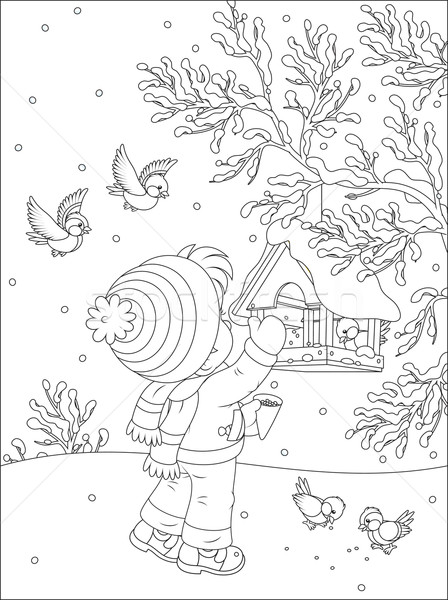 Часть I.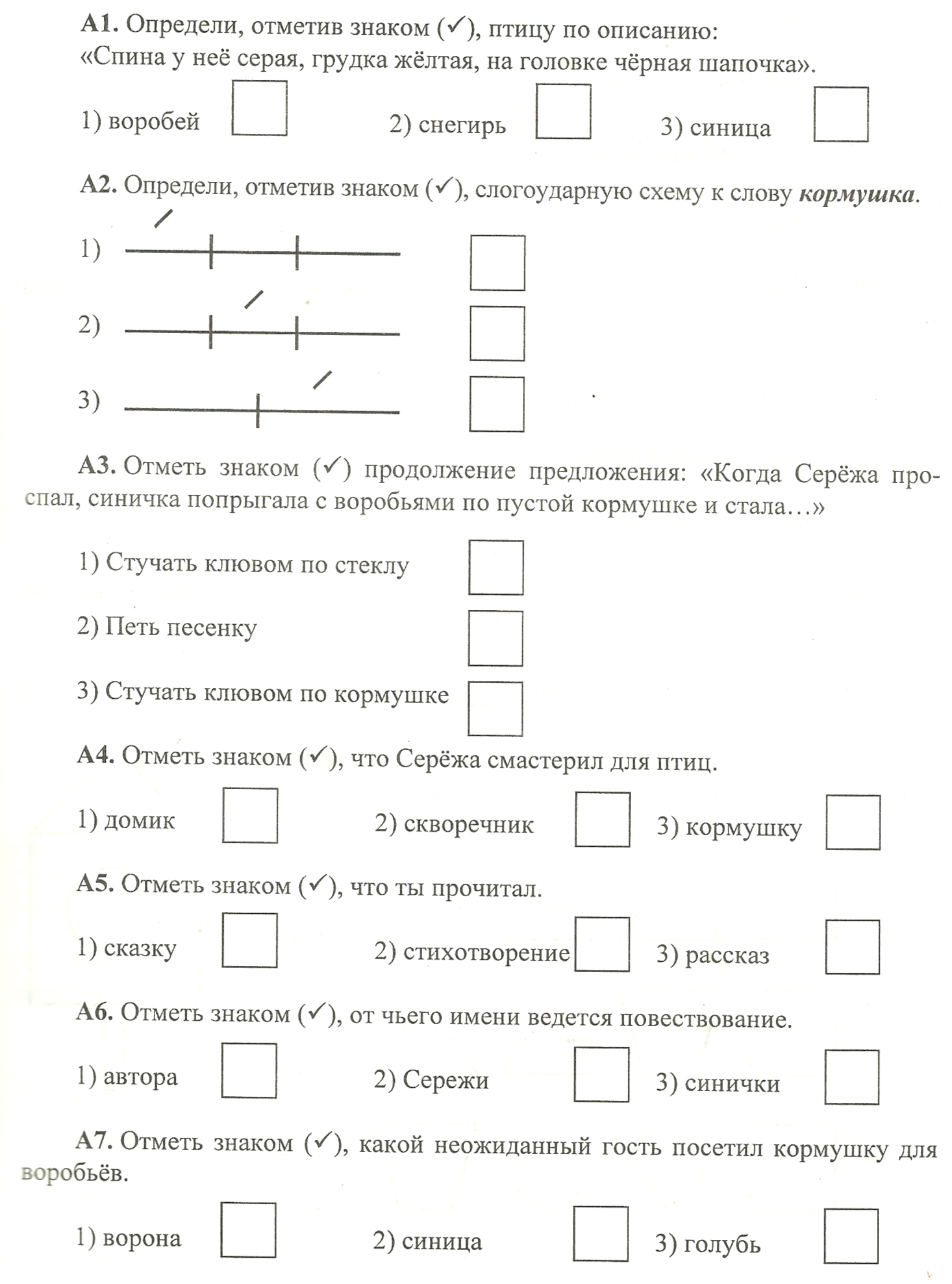 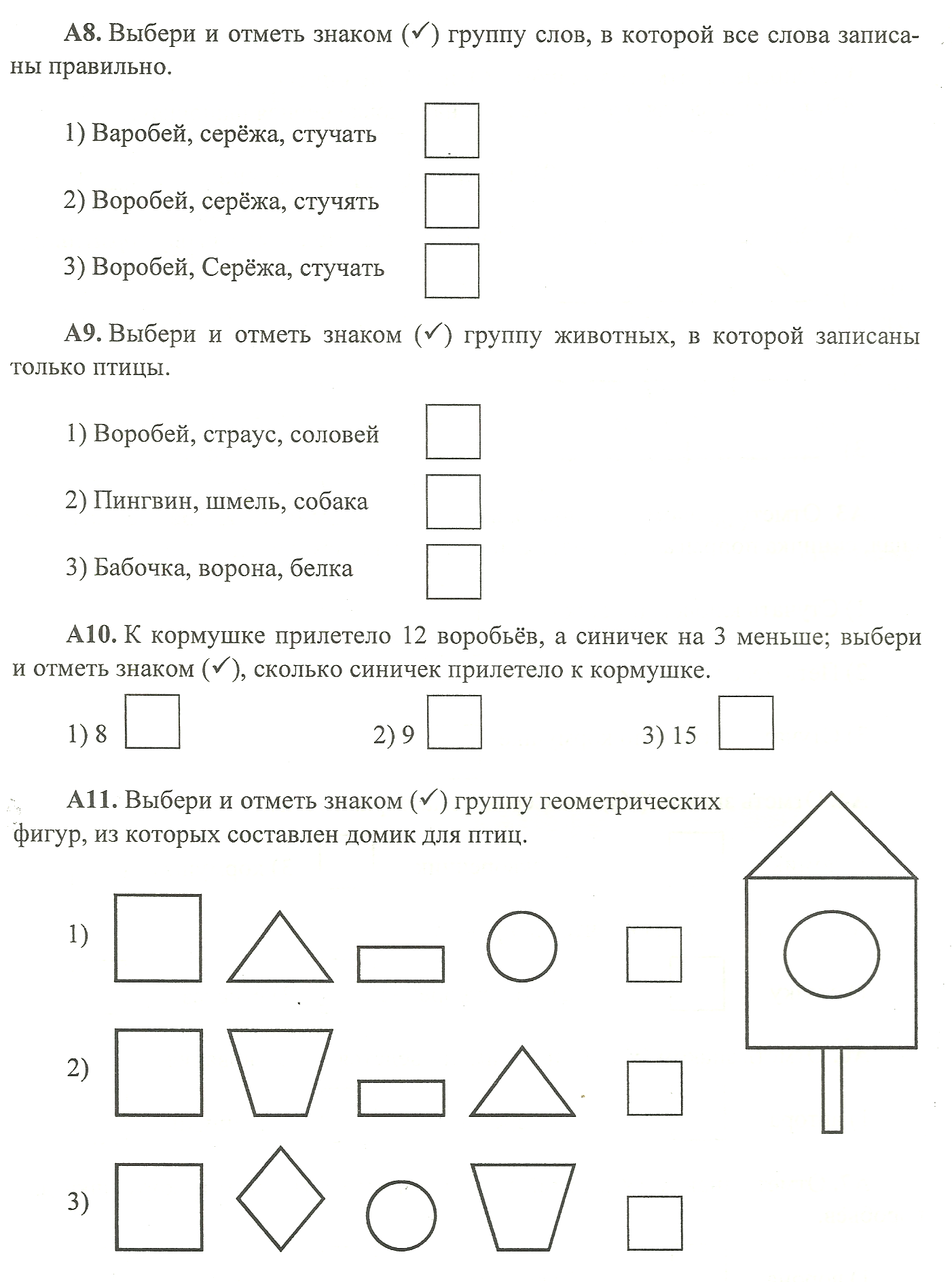 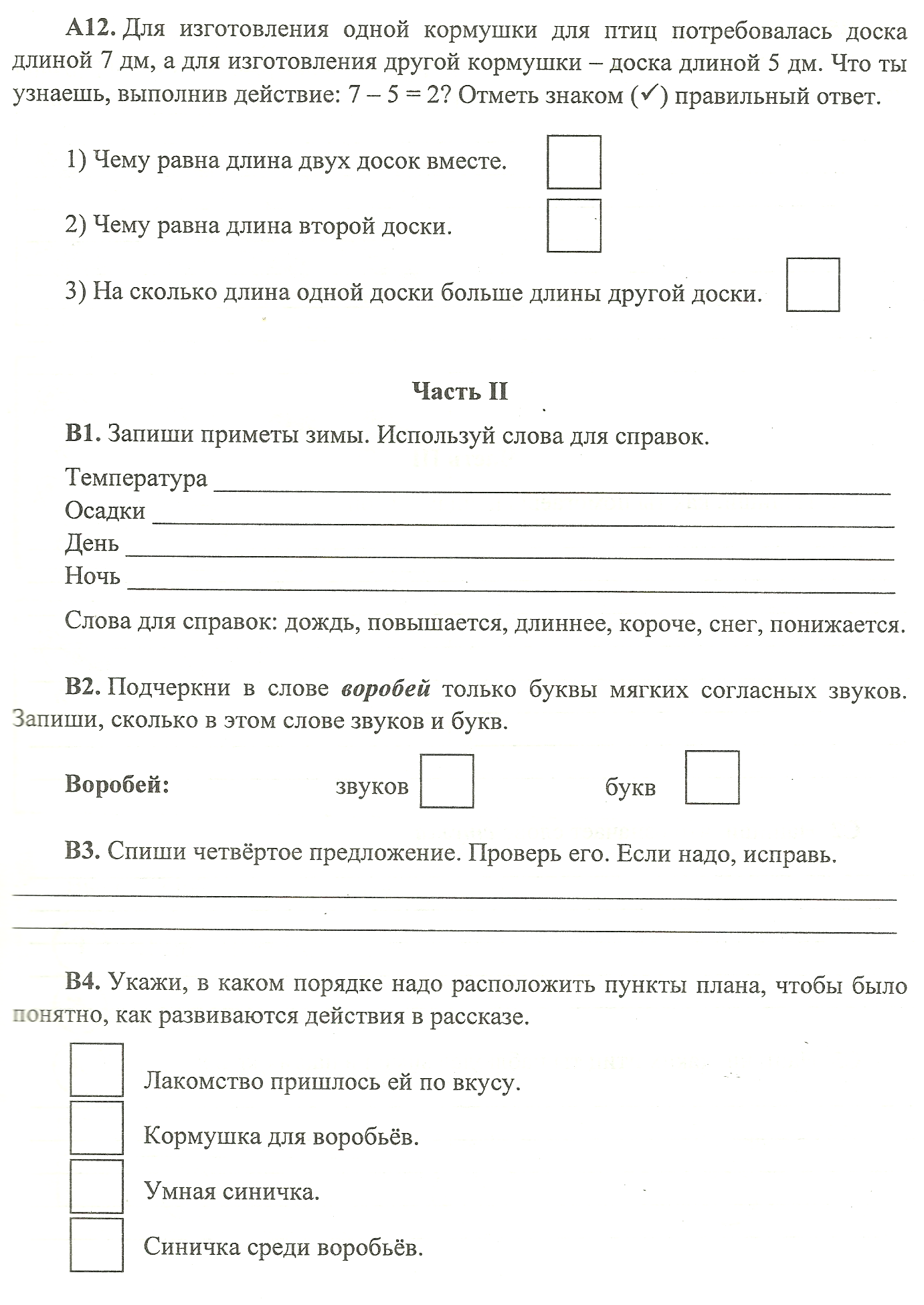 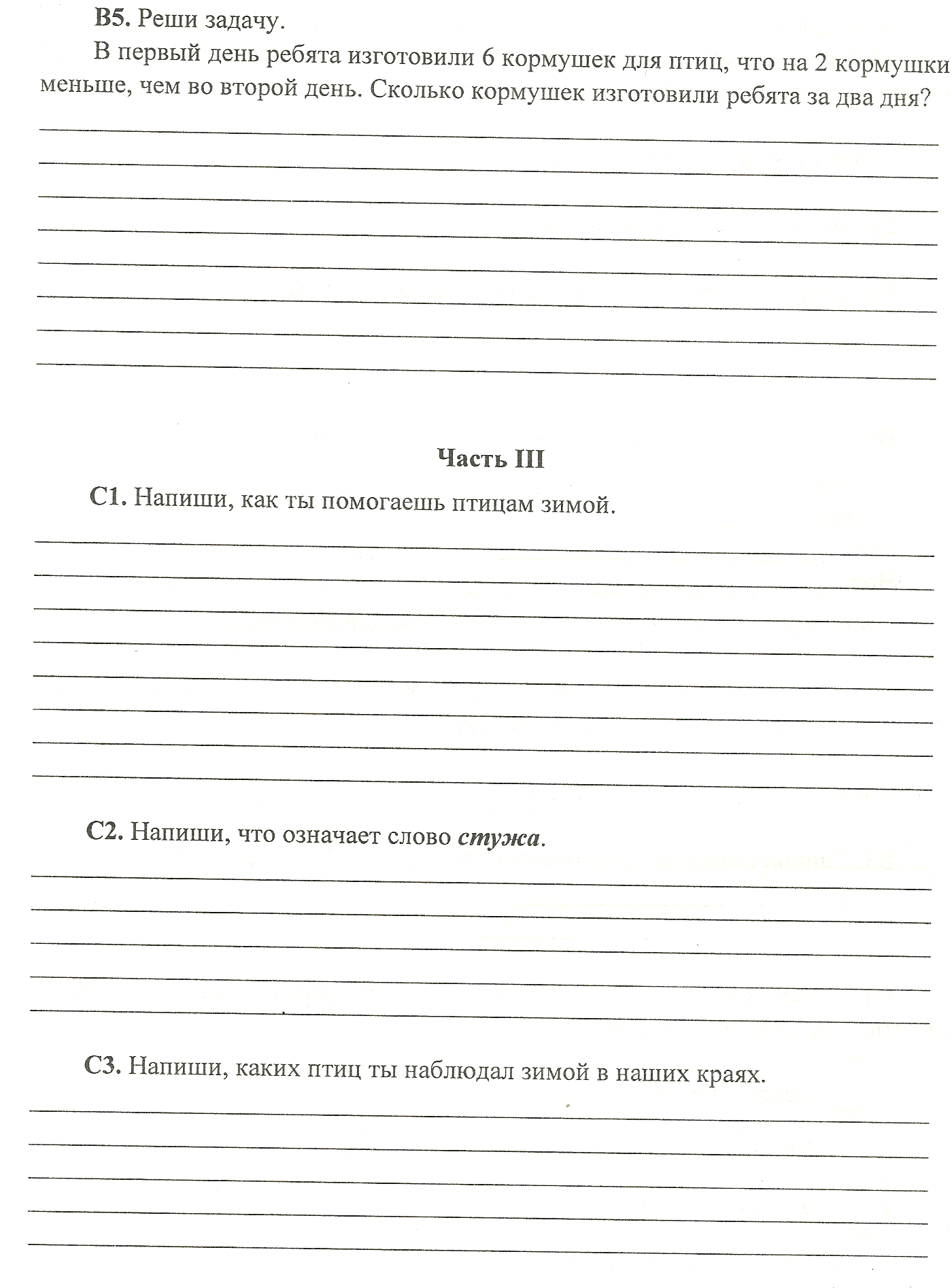 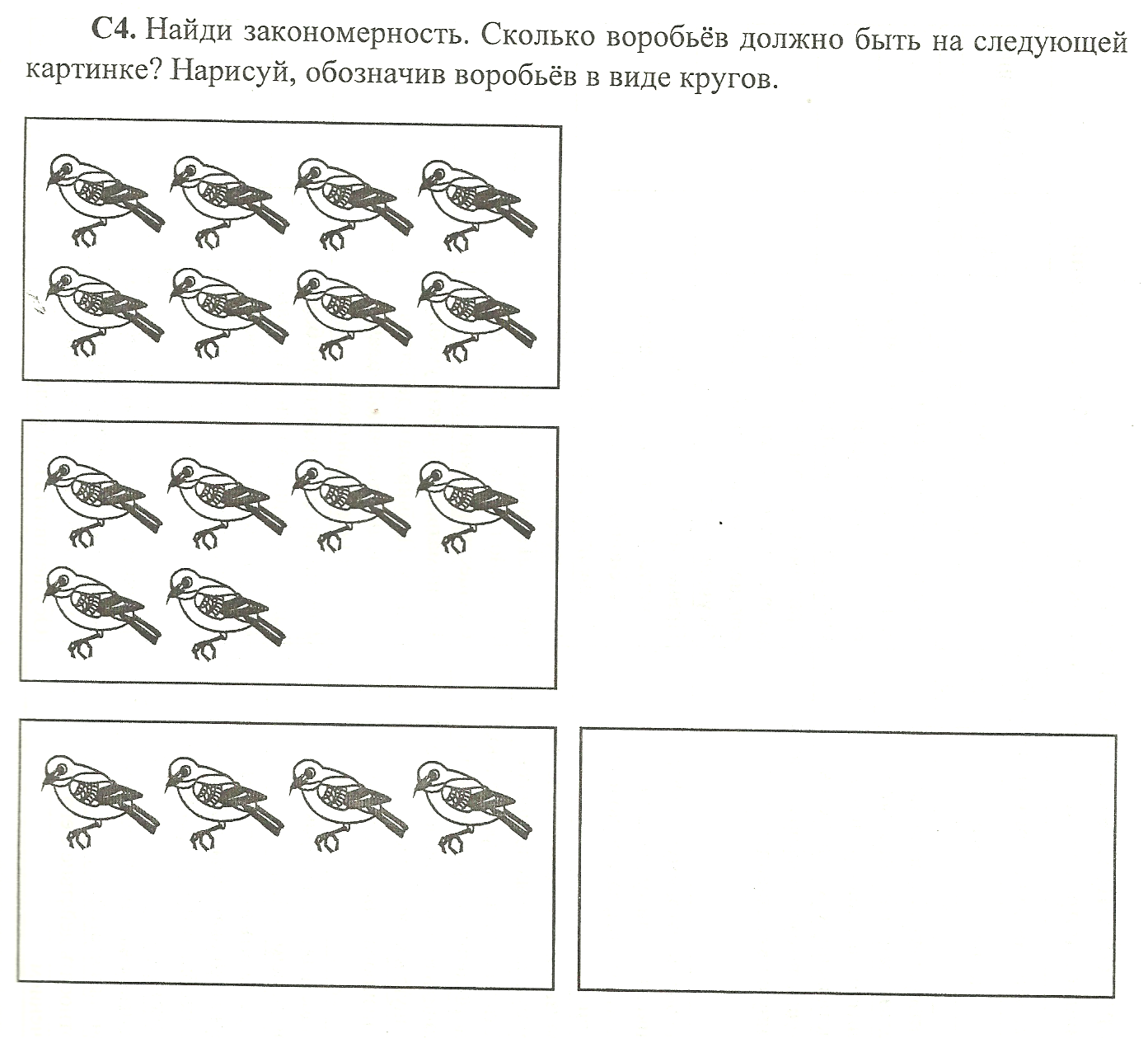 Выполни цветовую самооценку своей работы.Часть 1.Часть 2.Часть 3.